EXAMEN PARCIAL                  I TÉRMINO 2010-2011             Jueves, 8 de Julio del 2010NOMBRE: _____________________________________________________   PARALELO: _______PROFESORA: Olga C. Martín Moreno, MMGCSeñale la brecha del cliente. (5 puntos)________________________________________________________________________Indique cual es la brecha 1 del proveedor. (Cliente vs. Compañía)  (6 puntos)________________________________________________________________________¿Qué tipo de investigación sobre los servicios recomendaría?  (6 puntos)________________________________________________________________________Anote tres objetivos que perseguiría con esta investigación.  (6 puntos)a) ____________________________________b) ____________________________________c) ____________________________________¿Qué segmentación de servicios sugiere al directorio del acuario?  (6 puntos)________________________________________________________________________________________________________________________________________________Señale tres procesos operativos que se puedan revisar y mejorar.  (15 Puntos)¿Acepta la propuesta de restringir las admisiones entre semana para grupos escolares? Favor respalde su comentario.  (6 puntos)________________________________________________________________________________________________________________________________________________________________________________________________________________________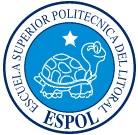 ESCUELA SUPERIOR POLITECNICA DEL LITORALFACULTAD DE ECONOMIA Y NEGOCIOSMARKETING DE SERVICIOS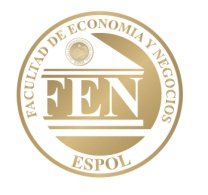 OPERACIÓNCOMENTARIOSOLUCIÓN______________________________________________________________________________________________________________________________________________________________________________________________________________________________________________________________________________________________________________________________________________________________________________________________